Nom : __________________________				Date :____________________________Évaluation Formative – Notation Scientifique et PEDMASVersion 11. Écris les nombres suivants en notation scientifique.a)  889 000 					c)   0,406b)  9 325					d)  0,00252. Écris les nombres suivants sous la forme courante.a) 					c)  		b) 				d) 3. Une tarte aux pommes typique a 12 pointes. Si une boulangerie vend 345 tartes aux pommes aujourd’hui, elle vend combien de pointes en tout? Créer une seule équation bien formatée pour trouver ta réponse. Comme dernière étape, convertir ta réponse en notation scientifique.4. J’ai un patio de tuiles qui a une superficie (une aire) de 60 m2   en tout. Si le patio contient 800 petites tuiles de taille égale, quelle est l’aire d’une seule tuile (en mètres carrés)? Créer une seule équation bien formatée pour trouver ta réponse. Comme dernière étape, convertir ta réponse en notation scientifique.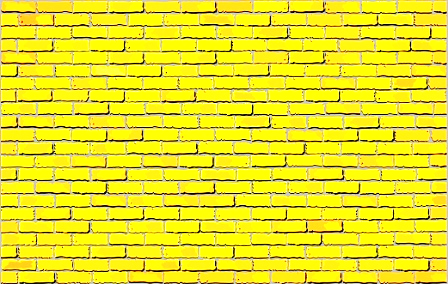 5. Chez une usine de biscuits, on vend des boîtes de 24 biscuits pour 4,50$ chacune. Si l’usine produit 21 600 biscuits chaque semaine, combien d’argent gagnera-t-elle par semaine ? Créer une seule équation bien formatée pour trouver la réponse. Comme dernière étape, convertir ta réponse en notation scientifique.6. La Chine a 1,4 x  habitants. Si la moitié de la population est féminine, combien de filles/femmes y a-t-il ? Exprime ta réponse sous la forme courante.